Бюджетное учреждение Ханты-Мансийского автономного округа – Югры «Кондинский районный комплексный центр социального обслуживания населения»филиал в сп.МулымьяОтделение психологической помощи гражданам(сектор дневного пребывания несовершеннолетних)СОГЛАСОВАНО:                                                                                  УТВЕРЖДАЮ:            Экспертно-методический совет                                                                     Директор БУ «___»___________2020 года                                                       «Кондинский районный                                                             комплексный центр социального                                                                                                     обслуживания населения»                                                                                                                                                 ___________И.Н. ПершинаПрограмма организации курса социальной адаптации несовершеннолетних (до четырех часов) с применением  дистанционных технологийна базе отделения психологической помощи гражданам(сектор дневного пребывания несовершеннолетних)филиала в п.Мулымья«ШЕСТЬ КАДРОВ»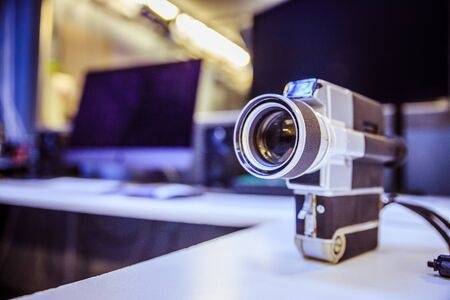 Согласовано:                                                                                       Автор – составитель:Заместитель директора                                                                    Заведующий отделением«___»___________2020 года                                                       Зубцова Марина Сергеевнап. Мулымья,2020 гИнформационная карта программыСодержание    Информационная карта……………………………………………………..2     Пояснительная записка ………………………………………………… ...6     Актуальность программы……….………………………………………..6Целевая группа.…………………………………….……………………...10Цель программы………………………………………………………….10Задачи программы…………………………………………………………10Формы и методы работы…..……………………………………………..11Содержание программы………………………………………………….13Этапы реализации………………………………………………………...13Направления деятельности и их содержание…………………………..16Ресурсы…………………………………………………………………….21Контроль за реализацией программы…….…………………………….24Ожидаемые результаты, критерии эффективности…………………….26Список литературы ……………………………………………………….28     Приложение (видеосюжеты, видеоролики, презентации)Пояснительная запискаАктуальность программыНастоящее состояние общества характеризуется достаточно большим количеством социальных проблем, обстоятельств, которые ухудшают или могут ухудшить условия жизнедеятельности семей с детьми. Масштаб этих обстоятельств охватывает как мировое сообщество в целом – всемирная пандемия и длительный период ограничительных мер   в текущем периоде 2020 года, так и обстоятельства, обуславливающие отдельные стороны жизни семей с детьми, которые по ряду причин для решения своих проблем нуждаются в помощи специалистов, в социальном обслуживании в целом.В рамках реализации Федерального закона № 442-ФЗ от 28.12.2013г. «Об основах социального обслуживания граждан в Российской Федерации», специалистами учреждений социального обслуживания  оказывается спектр социальных услуг, направленных на улучшение качества жизни семей, несовершеннолетних, но, не смотря на принимаемые меры, за последние  годы  сохраняется  тенденция к росту нуждающихся в социальном обслуживании несовершеннолетних и их родителей.Анализ причин и обстоятельств нуждаемости семей, несовершеннолетних в социальном обслуживании, является основанием для определения наиболее актуальных проблем, с которыми семьям с детьми на сегодняшний день справиться сложно. Это, в первую очередь, семейное неблагополучие - противоправное поведение родителей, неисполнение ими своих обязанностей по воспитанию, содержанию, обучению несовершеннолетних (употребление спиртных напитков, отсутствие работы и средств к существованию, попустительское отношение к детям). Такие семьи, как правило, нуждаются в особой заботе государства, состоят на профилактическом учете в реестре семей, находящихся в социально опасном положении, либо иной трудной жизненной ситуации (многодетные, неполные, малообеспеченные семьи).          Не менее значимые проблемы: наличие в семье детей, испытывающих трудности в социальной адаптации, в том числе, проживающие в замещающих семьях, наличие внутрисемейных конфликтов,   с которыми также многие семьи не компетентны справиться самостоятельно.Также актуальными остаются проблемы неорганизованности детей дошкольного возраста и внеурочной занятости несовершеннолетних школьного возраста в силу неразвитой инфраструктуры сельской местности, что является предпосылкой для безнадзорности и правонарушений.Оказание социальной помощи и поддержки семьям, имеющим детей,  создание и развитие новых методов содействия семейному благополучию и успешной социализации несовершеннолетних – одно из направлений работы отделения  психологической помощи гражданам  филиала БУ  «Кондинский районный комплексный центр социального обслуживания населения» в п.Мулымья, включающее в себя организацию занятости несовершеннолетних, профилактику их безнадзорности, правонарушений, социальную адаптацию. Наиболее эффективной формой работы в этом направлении деятельности является проведение курса социальной адаптации для несовершеннолетних в условиях дневного пребывания.  Несовершеннолетние, посещающие отделение в рамках курса, имеют возможность полноценного общения  со сверстниками, специалистами, максимального участия в различных сферах деятельности и своевременного получения  квалифицированной помощи. У таких детей легче формируются все необходимые умения и навыки, корректируются личностные особенности, черты характера, развиваются коммуникативные навыки, инициатива, проявляется волевые качества, природные способности.  Дети учатся преодолевать себя, свои страхи, комплексы, становятся менее замкнутыми, лучше приспосабливаются к смене условий, у них гораздо успешнее проходит процесс социальной адаптации.К сожалению, на сегодняшний день 70% несовершеннолетних, нуждающихся в социальном обслуживании, не имеют возможности  посещения курса социальной адаптации в условиях отделения в силу географического расположения населенных пунктов, их удаленности.            Понимая социальную значимость данной проблемы, специалисты отделения психологической помощи гражданам в период апреля – мая 2020г.  провели дистанционное анкетирование законных представителей несовершеннолетних на предмет востребованности предоставления социальных услуг несовершеннолетним с применением дистанционных технологий, а также опробировали варианты применения технологий работы с детьми в дистанционном формате (видеосюжеты, презентации, иное), которые были использованы в работе с несовершеннолетними посредством мессенджеров: Viber, WhatsAPP,  а также транслировались для общего пользования на официальном сайте БУ «Кондинский районный комплексный центр социального обслуживания населения», в социальных сетях.          В результате проведенного анкетирования, а также предварительного пользования дистанционными технологиями,  выявилось, что 75% опрошенных, проживающих в 5 населенных пунктах (п.Половинка, д.Ушья, п.Назарово, с.Чантырья, п.Шаим) муниципального образования «Сельское поселение Мулымья»,  нуждаются в дистанционных услугах, т.к. не имеют возможности своевременного получения квалифицированной помощи специалистов в условиях отделения.  На основании вышеизложенного, возникла необходимость разработки программы социальной адаптации несовершеннолетних (до четырех часов) с применением дистанционных технологий на базе отделения психологической помощи гражданам  филиала БУ «Кондинский районный комплексный центр социального обслуживания населения»   в п. Мулымья «Шесть кадров», срок реализации которой составит шесть месяцев  (период с июня 2020г.  по декабрь 2020г.).   Основным направлением деятельности является содействие несовершеннолетним в успешной социальной адаптации через оказание психолого-педагогической,  социально-правовой помощи, организации их досуга и занятости в дистанционном формате.Реализация программы «Шесть кадров» – одна из  эффективных дистанционных форм работы с  несовершеннолетними по профилактике и  разрешению существующих проблем; профилактике безнадзорности и правонарушений несовершеннолетних, активизации всех сил и возможностей единого адаптационного пространства.  Ценностью данной программы является возможность предоставления несовершеннолетним квалифицированных социальных услуг непосредственно по месту жительства на отдаленных территориях в удобное для них время.Целевая группа: несовершеннолетние, проживающие на отдаленных территориях МО «Сельское поселение Мулымья» в возрасте  5-14 лет, нуждающиеся в социальном обслуживании.Цель: Содействовать успешной социальной адаптации несовершеннолетних  посредством дистанционных технологий.  Задачи:  1.Исследовать потребности семей, воспитывающих детей, в дистанционном оказании услуг.2.Организовать вовлечение наибольшего количества несовершеннолетних в получение социальных услуг в дистанционном формате.Сделать практически:3. Организовать занятость несовершеннолетних в  адаптационный период.4. Активизировать физическую активность несовершеннолетних путем включения в различные физкультурно-оздоровительные  мероприятия.  5.Развивать творческий потенциал несовершеннолетних через практическую деятельность.6. Формировать установку на безопасное поведение, здоровый образ жизни, законопослушное поведение.7.Проанализировать эффективность мероприятий программы. Формы и методы работыОрганизационные: - собеседование с родителями и детьми, в том числе, посредством телефонной связи.Исследовательские:- опрос;- анализ.Практические:- занятие;- лекция;- онлайн-конференция;- практикум;- развивающая игра;- кукольное представление;- творческая мастерская;- онлайн-экскурсия.Методы работы:- информирование;- анкетирование;- консультирование;- рассказ;- беседа;	- объяснение;- поощрение;- демонстрация;- презентация;Формы и методы работы используются  посредством применения дистанционных   технологий:- платформа Zoom;- мессенджеры: Viber или WhatsAPP;- электронная почта: E-mail;- социальные сети: «Одноклассники», «В контакте», «Facebook», «Instagram»;- официальный сайт Учреждения: konkcson@admhmao.ru.Содержание программыЭтапы, сроки реализации программы1 этап.  Организационный (май 2020 года и далее перед началом курса социальной адаптации) - Взаимодействие  с родителями, несовершеннолетними;- Формирование группы несовершеннолетних;- Ознакомление родителей и детей с организацией работы в дистанционном формате (условия, режим подключения, требования).2 этап. Практический (июнь 2020 года – декабрь 2020 года)- Организация мероприятий с детьми и для детей в рамках дистанционных курсов социальной адаптации (до четырех часов) продолжительностью в 21 рабочий день. Легенда программы         В основе реализации программы - игровой сюжет. Инопланетная команда в составе специалистов отделения  ежедневно выходит на  связь с несовершеннолетними шесть раз (шесть кадров) в определенные часы. Каждый выход – это определенный кадр одного из шести сотрудников (видеосюжет, видеоролик, конференция, презентация и т.д.), увлекающий детей своим содержанием: творческий, занимательный, профилактический, релаксационный и т.д.           В течение дня дети не только получают «секретную» информацию от своих инопланетных друзей, но и имеют возможность сделать свое послание Вселенной посредством обратной связи (записывают свои видеосюжеты, направляют ответы, задают вопросы, фотографируют и отсылают работы и т.д.).            За проявленную активность и участие в инопланетном Содружестве, несовершеннолетние получают награду - «Звезду Вселенной» (сертификаты, дипломы, грамоты). По окончании курса Инопланетная команда из собранных детьми «Звезд» создаст виртуальный «Звездный дождь», который будет представлен детям в видеосюжете-презентации из семи кадров (памятная видеопрезентация достижений ребенка в семи кадрах).           Наиболее отличившихся участников Инопланетная команда наградит  подарками (интересные, занимательные презентации – игры, видео-викторины, шарады, головоломки, информационные буклеты, памятки и д.т.), которые могут быть использованы детьми в любое свободное время.  Организация работы:Перед началом реализации проекта специалисты и несовершеннолетние  обеспечены доступом в сеть Интернет, имеют информационные ресурсы (платформа Zoom; мессенджеры: Viber или WhatsAPP; электронная почта: E-mail), их мобильные версии.Специалисты формируют и создают группы участников в мессенджерах: Viber или WhatsAPP, а также на платформе Zomm, электронная почта: E-mail.   Учитываются пожелания при помощи какой дистанционной технологии удобно общаться, при этом учитываются также и специфика проводимого мероприятия (групповая работа - конференция может проводиться только на платформе Zomm); Специалисты составляют и доводят до сведения участников График подключения в соответствии с планом работы сроком на 21 рабочий день. Каждый сотрудник, участвующий в реализации программы, ежедневно подготавливает для несовершеннолетних 1 материал по своему направлению деятельности (всего ежедневно готовится 6 материалов по количеству сотрудников), согласно Легенде, в виде видеосюжетов, видеороликов, презентаций, буклетов, памяток, конференций и т.п. по семи направлениям: интеллектуально - познавательное, коррекционно-развивающее, физкультурно - оздоровительное, творческое, профилактическое, релаксационное.    Продолжительность демонстрируемых материалов составляет от 2 до 5 минут. Загрузка материалов для несовершеннолетних осуществляется согласно Графику дистанционного оказания услуг. Время оказания дистанционных услуг: в каникулярное время:  до обеда с 11.00 до 13.00, после обеда с 15.00 до 16.00; в учебное время: с 14.00 до 17.00.  Участники программы имеют возможность обратной связи (в режиме интернет-ресурсов направляют специалистам свои видеосюжеты, ответы, выполненные задания, фото выполненных творческих работ и т.д.,  задают вопросы, вступают в обсуждения)  Дистанционная услуга учитывается в общем объеме оказанных услуг в соответствии с государственным заданием и носит заявительный характер. По итогам оказанных услуг заполняется анкета удовлетворенности качеством предоставленных социальных услуг в дистанционной форме. Некоторые демонстрируемые специалистами материалы (видеоролики, видеосюжеты, презентации) могут быть размещены на официальном сайте Учреждения: konkcson@admhmao.ru, а также в социальных сетях: «Одноклассники», «В контакте», «Facebook», «Instagram» для общего доступа.3 этап. Аналитический (декабрь 2020 года)- Анализ реализации программы;- Оценка эффективности;- Выводы о результатах работы, прогнозирование; - Планирование дальнейшей работы;- Разработка рекомендаций.Направления деятельности, их содержаниеПлан мероприятийРесурсыКадровые ресурсыМатериально – технические ресурсы  Информационные ресурсы           Автоматизированное рабочее место с выходом в Интернет для передачи информации и обратной связи с участниками программы:                                         - платформа Zoom;                                                                                                                - мессенджеры: Viber или WhatsAPP;                                                                               - электронная почта: E-mail;                                                                                  - социальные сети: «Одноклассники», «В контакте», «Facebook», «Instagram»;Изготовление информационных буклетов, листовок, брошюр о деятельности сектора дневного пребывания несовершеннолетних посредством дистанционных технологий с целью информирования населения сп.Мулымья, учреждений системы профилактики безнадзорности и правонарушений несовершеннолетних (учреждения образования, здравоохранения, культуры, администрации сп.Мулымья). Методические ресурсыВ работе с несовершеннолетними специалисты отделения применяют программно-методические материалы для организации курса социальной адаптации (разработки тематических занятий, конспекты познавательных, развивающих, практических, профилактических, коррекционно-развивающих, физкультурно-оздоровительных занятий, консультационные материалы и т.д.).Контроль и управление программойКонтроль за реализацией программы осуществляет заведующий отделением   психологической помощи гражданам, заместитель директора, курирующий работу филиала. Виды контроля:1. Предварительный: обеспечение материально – техническими и методическими ресурсами.2. Текущий: контроль за подготовкой специалистов к занятиям с детьми;    за использованием разнообразных  приемов и методов дистанционной работы с детьми; контроль за качеством демонстрируемого материала для участников программы, за своевременностью публикаций материалов в дистанционном формате; контроль за нераспространением информации в СМИ, причиняющей вред здоровью несовершеннолетних; контроль за качеством ведения личных дел несовершеннолетних, текущей документации.  3.Заключительный: анализ эффективности данной программы.Управление программойРезультатОжидаемые результаты 1. Наличие данных о несовершеннолетних, нуждающихся в социальном обслуживании в дистанционном формате.2.Увеличение количества обслуженных несовершеннолетних.3.Приобретение детьми навыков полезной  самозанятости, самоорганизации.4.Поддержание физической активности несовершеннолетних.5.Реализация творческого потенциала несовершеннолетних в  практической деятельности.6.Отсутствие фактов чрезвычайных происшествий,  правонарушений несовершеннолетних.7. Соответствие полученных результатов ожидаемым.Критерии оценки эффективности Список литературы1. Басова А.В. Развиваем логическое мышление / А.В.Басов. - Ярославль: Академия развития, 1996. – 43 с.2. Бондаренко А.К. Дидактические игры / А.К.Бондаренко. - Москва: Просвещение, 1991. – 75 с.3. Гиппенрейтер Ю.Б. Общаться с ребенком как? / Ю.Б. Гиппенрейтор. – Москва: «Астрель», 2007. - 240 с.4. Дьяченко О.М. Чего не бывает на свете / О.М.Дьяченко. – Москва: Просвещение, 1991. – 109 с.5. Донцов Д.А. Интернет-консультирование в качестве новой технологии психологического консультирования / Д.А. Донцов, М.А. Донцова. – М.: Мир психологии. 2008. - № 1 (53). С. 150-162.6. Донцов А.И. Тенденции развития психологического консультирования в информационной сети «Интернет» / А.И. Донцов, Д.А. Донцов, М.В. Донцова // Первая Межведомственная Научно-практическая конференция «Психологическая помощь социально незащищённым лицам с использованием дистанционных технологий» (Интернет-консультирование и дистанционное обучение): Материалы межведомственной научно-практической конференции. Москва, 24–25 февраля 2011 г. / Под ред. Б.Б. Айсмонтаса, В.Ю. Меновщикова.– М.: МГППУ, 2011. - С. 30-34.7. Кудрявцев А.В. Малая энциклопедия для родителей и педагогов  (Трудные вопросы воспитания) / А.Кудрявцев, Р.Кашапов. - Ижевск, изд-во Удмуртского университета, 1992.- 268 с.8. Ромашина Н.Ф. Внеклассные мероприятия в игровой форме/ Н.Ф.Ромашина.- Москва: «Глобус», 2007.-204 с.9. Цвынтарный В.В. Играем пальчиками / В.В.Цвынтарный. - С – Петербург: «Лань», 1997.- 23 с10. Швайко Г.С. Игры и игровые упражнения / Г.С.Швайко. -  Москва: Просвещение, 1993.- 74 с.Муниципальное образованиеКондинский районНазвание учрежденияБюджетное учреждение Ханты-Мансийского автономного округа - Югры «Кондинский районный комплексный центр социального обслуживания населения»Полное название программыПрограмма организации курса социальной адаптации несовершеннолетних (до четырех часов) с применением дистанционных технологии на базе отделения психологической помощи гражданам (сектор дневного пребывания несовершеннолетних) «Шесть кадров»Составитель программыЗаведующий отделением психологической помощи гражданам филиала бюджетного учреждения Ханты – Мансийского округа – Югры «Кондинский районный комплексный центр социального обслуживания населения » в поселке Мулымья Зубцова Марина СергеевнаЦель программыСодействовать успешной социальной адаптации несовершеннолетних  посредством дистанционных технологийЗадачи: исследовательские:               организационные:                  практические:                       аналитические:1.Исследовать потребности семей, воспитывающих детей, в дистанционном оказании услуг.2.Организовать вовлечение наибольшего количества несовершеннолетних в получение социальных услуг в дистанционном формате.Сделать практически:3. Организовать занятость несовершеннолетних в  адаптационный период.4. Активизировать физическую активность несовершеннолетних путем включения в различные физкультурно-оздоровительные  мероприятия.  5.Развивать творческий потенциал несовершеннолетних через практическую деятельность.6. Формировать установку на безопасное поведение, здоровый образ жизни, законопослушное поведение.7.Проанализировать эффективность мероприятий программы.Сроки реализациимай 2020г.  -  декабрь 2020г. Ожидаемые результаты1. Наличие данных о несовершеннолетних, нуждающихся в социальном обслуживании в дистанционном формате.2.Увеличение количества обслуженных несовершеннолетних.3.Приобретение детьми навыков полезной  самозанятости, самоорганизации.4.Поддержание физической активности несовершеннолетних.5.Реализация творческого потенциала несовершеннолетних в  практической деятельности.6.Отсутствие фактов чрезвычайных происшествий,  правонарушений несовершеннолетних.7. Соответствие полученных результатов ожидаемым.Краткое содержание программыДанная программа предусматривает организацию курса социальной адаптации несовершеннолетних (до четырех часов) в дистанционном формате. В основе механизма программы - игровой сюжет: инопланетная команда (шесть сотрудников отделения) ежедневно выходит на  связь с несовершеннолетними шесть раз  (шесть кадров ) в определенные часы. Каждый выход – это определенный кадр одного из шести сотрудников – видеосюжет (онлайн-конференция, презентация и т.п.), увлекающий детей своим содержанием через интеллектуально – познавательную, коррекционно - развивающую, физкультурно -  оздоровительную, творческую, профилактическую, релаксационную деятельность.   В течение дня  дети не только получают информацию от своих инопланетных друзей, но и имеют возможность обратной связи (в режиме интернет-ресурсов направляют свои видеосюжеты, ответы, задают вопросы, вступают в обсуждения и т.д.).  За проявленную активность и участие в инопланетном Содружестве, несовершеннолетние получают «Звезды» (сертификаты, дипломы, грамоты),  а также подарки (интересные, занимательные  презентации – игры, викторины, головоломки, информационные буклеты, памятки и д.т.), которыми могут воспользоваться в любое свободное времяНаправление деятельностиСодержаниеИнтеллектуально – познавательноеПроведение познавательных занятий (викторин, интеллект-конкурсов, игры вопрос-ответ и т.п.), онлайн-экскурсии Коррекционно – развивающее Проведение мероприятий по развитию и коррекции личностных качеств несовершеннолетних (игры на внимание, мышление, логику), занятия по соблюдению правил и норм поведения, стереотипов   поведения;   занятия по развитию коммуникативных навыков несовершеннолетних, оказание психологической помощи и поддержкиФизкультурно – оздоровительное Проведение тематических мероприятий по формирование навыков здорового образа жизни; зарядки, комплексы упражнений  и т.д. ТворческоеПроведение творческих мастерских, мастер-классов; конкурсы работ   ПрофилактическоеОрганизация и проведение мероприятий с несовершеннолетними по формированию  правовой грамотности, установок на законопослушное поведение, формирование основ  безопасного поведенияРелаксационноеПроведение занятий, упражнений на расслабление, снятие напряжения, овладение навыками саморегуляции№п/п Тема мероприятияПериод проведения/ количество часов/занятийФорма работы/ дистанционная технология передачи информацииСодержание мероприятияОтветственное лицо12345  Интеллектуально-познавательное направление  Интеллектуально-познавательное направление  Интеллектуально-познавательное направление  Интеллектуально-познавательное направление  Интеллектуально-познавательное направление  Интеллектуально-познавательное направление1.Занимательные занятия из цикла «Мир весёлых и находчивых»В течение курса 2 раза в неделю (понедельник, среда)  Викторина, игра, вопрос-ответ, шарады и т.д. (видеоролик, презентация)Развитие познавательной сферы   детей через решение интеллектуальных, логических заданий, шарад и т.д.  Воспитатель2.Театрализованные постановки «Открываем занавес»В течение курса  2 раза в неделю (вторник, четверг)  Кукольный спектакль (видеоролик)викторина Постановки кукольного театра по разным тематикам с последующей викториной по постановкеВоспитатель, психолог и другие специалисты по необходимости3.Онлайн – экскурсии «Чудеса мира» В течение курса  1 раз в неделю (пятница)Презентации «Чудеса мира»   ссылки на интернет ресурсы на онлайн-экскурсииПриобщение детей к мировой культуре, знакомство с чудесами света с последующим творческим заданием – создание ЛэпбукВоспитатель                    Итого:                    Итого:5 занятий в неделю5 занятий в неделю5 занятий в неделю5 занятий в неделюКоррекционно – развивающее направлениеКоррекционно – развивающее направлениеКоррекционно – развивающее направлениеКоррекционно – развивающее направлениеКоррекционно – развивающее направлениеКоррекционно – развивающее направление1.Групповые психокоррекционные занятия «Уроки тетушки Совы»В течение курса 2 раза в неделю (понедельник, среда)Групповое  занятие на платформе ZoomКоррекция развития, поведенческих проявлений несовершеннолетних, психологическое консультирование     	Психолог2.Цикл игровых упражнений для несовершеннолетних «Я и мир вокруг меня»В течение курса 2 раза в неделю (вторник, четверг) Игровое упражнение (видеоролик) Формирование представления о нормах социального поведения Психолог3.Индивидуальное психологическое консультирование несовершеннолетних «Спросите у психолога»В течение курса 1 раз в неделю (пятница) Психологическое консультирование (видеозвонок платформе Zoom)Мероприятие, направленное на оказание психологической помощи и поддержки, коррекцию индивидуальных особенностей  Психолог                     Итого:                     Итого:5 занятий в неделю5 занятий в неделю5 занятий в неделю5 занятий в неделюФизкультурно – оздоровительное направлениеФизкультурно – оздоровительное направлениеФизкультурно – оздоровительное направлениеФизкультурно – оздоровительное направлениеФизкультурно – оздоровительное направлениеФизкультурно – оздоровительное направление1.Общеукрепляющая гимнастика с гимнастическими снарядами «Сильные духом»В течение курса 2 раза в неделю (понедельник, среда)Общеукрепляющее занятие  (видеоролик)Гимнастика на воздухе, в зале с гимнастическими снарядами Укрепление здоровья, профилактика заболеванийИнструктор-методист по АФК2.Спортивный час для несовершеннолетних «В здоровом теле здоровый дух» В течение курса 2 раза в неделю (вторник, четверг)  Комплекс упражнений на определенные группы мышц (видеоролик)Физические упражнения развития двигательной активности несовершеннолетних Инструктор-методист по  АФК3.Цикл занятий с несовершеннолетними по формированию основ здорового образа жизни «Жизнь без докторов»В течение курса 1 раз в неделю (пятница)Тематическое занятие (видеоролик)Формирование навыков здорового образа жизни Инструктор-методист по АФКИтого:Итого:5 занятий в неделю5 занятий в неделю5 занятий в неделю5 занятий в неделюТворческое направлениеТворческое направлениеТворческое направлениеТворческое направлениеТворческое направлениеТворческое направление1.Детская студия декоративно-прикладного искусства «Красота своими руками». Работа с разными материалами: - бумага;                     - материя, ленты;                       - природный материал;                - крупы;                  - бросовый материалВ течение курса/ ежедневно работа с разными материалами Практическое занятие (видеоролик, презентация)Занятия несовершеннолетних ручным трудом  (формировании элементарных трудовых навыков в работе с разными материалами, выработка  положительной  мотивации к трудовой деятельности) Инструктор по труду, ассистент по оказанию технической помощи                     Итого:                     Итого:5 занятий в неделю5 занятий в неделю5 занятий в неделю5 занятий в неделюПрофилактическое направлениеПрофилактическое направлениеПрофилактическое направлениеПрофилактическое направлениеПрофилактическое направлениеПрофилактическое направление1.Цикл тематических занятий для несовершеннолетних по безопасному поведению «Опасности вокруг меня»    В течение курса/ 2 раза в неделю(понедельник, среда) Видеосюжет, презентацияФормирование основ безопасности несовершеннолетних Специалист по работе с семьей2.Цикл тематических занятий   для несовершеннолетних по законопослушному поведению «Дети и закон»  В течение курса/1 раз в неделю (пятница)  Информационный ролик, презентация, букле, памяткаФормирование  правовой грамотности несовершеннолетних школьного возраста   формирование установки на законопослушное поведение Специалист по  работе с семьей3.Цикл тематических занятий по профилактике употребления психоактивных веществ «Береги здоровье смолоду»В течение курса 2 раза в неделю(вторник, четверг)Тематическое занятие (видеоролик, презентация)  Формирование основ здорового образа жизни несовершеннолетних Специалист по  работе с семьейИтого:Итого:5 занятий в неделю5 занятий в неделю5 занятий в неделю5 занятий в неделю Релаксационное  направление Релаксационное  направление Релаксационное  направление Релаксационное  направление Релаксационное  направление Релаксационное  направление1.Групповая релаксация несовершеннолетних «В гармонии с собой»В течение курса  ежедневно Релаксационное занятие на платформе Zoom, видеосюжетМероприятие, направленное на снятие мышечного, психоэмоциального напряжения несовершеннолетнихПсихологИтого:Итого:5 занятий в неделю5 занятий в неделю5 занятий в неделю5 занятий в неделюДолжностьКоличество штатных единицФункцииЗаведующий отделением1- Координирует работу специалистов отделения по организации дистанционного обслуживания несовершеннолетнихВоспитатель1- Организует занятость несовершеннолетних в познавательных,   практических,   просветительских, иных мероприятиях посредством дистанционных технологий Психолог1- Осуществляет   психокоррекционную работу с несовершеннолетними;- проводит мероприятия по развитию коммуникативных навыков;- проводит групповую релаксацию для несовершеннолетних посредством дистанционных технологийСпециалист по  работе с семьей1- Осуществляет правовую, профилактическую информированность несовершеннолетних посредством дистанционных технологий, в случае необходимости защищает права и законные интересы несовершеннолетнихИнструктор – методист по адаптивной визкультуре0,5-  Осуществляет мероприятия по укреплению здоровья несовершеннолетних, формированию навыков здорового образа жизни; - проводит физкультурно-оздоровительные мероприятия посредством дистанционных технологийИнструктор по труду0,5- Осуществляет мероприятия по формированию трудовых умений и навыков (творческие мастерские, мастер-классы), практические занятия посредством дистанционных технологийАссистент по оказанию технической помощи1- Оказывает помощь специалистам отделения в проведении мероприятий, занятий с несовершеннолетними посредством дистанционных технологийКабинетОборудование, материалы, имеющиеся в наличииКомната для проведения групповых занятий с детьми Мультимедийная установка, фильмотека, фотоаппарат, альбомы, пластилин, цветная бумага, цветной картон, белый картон, краски, кисти, ножницы, ноутбук, монитор, клавиатура, природный материалБиблиотекаШирма, куклы, художественная литература.Музыкальный залТелевизор, экран, мультимедийный проектор, музыкальный центрСпортивный залСпортивный инвентарь№ п/пКритерии оценки эффективностиКритерии оценки эффективности№ п/пкачественныеколичественные1.Компетентность специалистов  в вопросе положения несовершеннолетних, проживающих на территорииКоличество детей в Банке данных, данные о причинах нуждаемости в социальном обслуживании дистанционно2.Уровень удовлетворенности  несовершеннолетнихКоличество обслуженных несовершеннолетних, количество оказанных услуг3.Высокая активность несовершеннолетних    Количество несовершеннолетних, участвующих в мероприятиях  4.Поддержание физической активности  Количество несовершеннолетних, занимающихся спортом 5.Проявление несовершеннолетними инициативы, творчества, способностейКоличество несовершеннолетних, участвующих в мероприятиях  6.Законопослушное поведение несовершеннолетних, отсутствие фактов ЧП с детьмиКоличество несовершеннолетних, не совершивших правонарушений7.Мониторинг эффективности   мероприятий с  несовершеннолетнимиСоответствие запланированных мероприятий полученным результатам